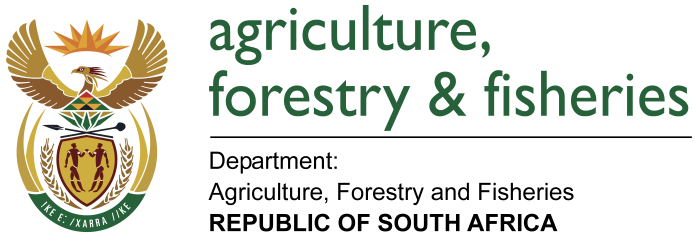 NATIONAL ASSEMBLYWRITTEN REPLYQUESTION 2011 / NW2322E	MINISTER OF AGRICULTURE, FORESTRY AND FISHERIES:QUESTION:       What formal qualifications does each of his department’s (a) (i) Chief Financial Officers and /or (ii) acting Chief Financial Officers and (b) (i) Directors-General and/or (ii) acting Directors-General possess? REPLY:(a)(i)     Mr JB Hlatshwayo:  Grade 12, Bachelor of Accounting Science (Hons). Not applicable(b) (i)	Mr MM Mlengana:  Grade 12, Bachelor of Arts , Higher Diploma in Education, Bachelor of Arts (Hons), Master of Arts (Economics/ Political studies).      (ii)	Not applicable MRS ZBN BALINDLELA (DA) TO ASK THE MINISTER OF AGRICULTURE, FORESTRY AND FISHERIES